Pianeta Letture							 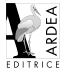 Sussidiario dei linguaggiCODICE ADOZIONALE CLASSE QUARTA: 978-88-8397-625-4Si propone l’adozione del Progetto Pianeta Letture, edito da Ardea Editrice, perché è perfettamente in linea con le Indicazioni Nazionali e rappresenta, inoltre, un valido strumento per garantire una corretta acquisizione delle competenze linguistiche, indispensabili per la crescita e per l’esercizio pieno della cittadinanza, che porteranno il bambino a diventare cittadino del mondo.I volumi dei linguaggi (4 e 5) sono strutturati per tipologie e generi testuali, selezionati accuratamente, con ampio spazio dedicato a temi di attualità dando il giusto risalto ai classici. Essi mirano a stimolare il piacere della lettura, favorire la motivazione e l’ascolto.Ogni brano è corredato da attività di comprensione e analisi del testo, oltre ad attività di produzione scritta finalizzate alla riflessione, da parte del bambino, anche su temi che riguardano le sue emozioni.Le pagine “è facile” accompagnano tutti in modo più efficace all’individuazione degli elementi caratteristici di ogni tipologia testuale.Nei volumi sono presenti attività di Apprendimento cooperativo, di Flipped Classroom, grazie alle quali l’alunno assume un ruolo ancora più consapevole e attivo nella costruzione del suo sapere. Percorsi di Cittadinanza globale per favorire riflessioni su argomenti finalizzati allo stare “bene insieme” e di Cittadinanza digitale per guidare gli alunni a un uso consapevole dei nuovi media, trovano ampliamento ed approfondimento nel volume di Educazione Civica.Al termine di ogni sezione vi è la mappa concettuale di ripasso e la verifica delle competenze sulle caratteristiche della tipologia testuale affrontata. In questo Progetto si è dato ampio risalto ai Compiti di realtà e ad attività di CLIL e di coding. I volumi di grammatica (4 e 5) offrono un percorso operativo finalizzato a favorire processi graduali di apprendimento di regole e strutture linguistiche come atto consapevole da parte dell’alunno. Nei volumi sono presenti mappe di sintesi e schede di verifica.In ciascun volume è affrontata la preparazione alle Prove INVALSI e sono presenti gli esercizi di passaggio alla classe successiva.I quaderni di scrittura (4 e 5) ampliano le proposte dei diversi generi testuali presenti nell’antologia per consolidare le strategie di produzione scritta.Non mancano spunti di scrittura creativa per allenare la fantasia e migliorare il proprio modo di scrivere attraverso percorsi originali.In ciascun volume è affrontata la preparazione alle Prove INVALSI e sono presenti gli esercizi di passaggio alla classe successiva.Il volume Pianeta Mappe propone l’uso di mappe dalla straordinaria valenza inclusiva, perché consente a tutti di acquisire un metodo di studio personale e di attivare processi logici e al contempo creativi.Il percorso di arte e musica si basa sull’osservazione delle stagioni attraverso i dipinti e sul riconoscimento degli elementi che caratterizzano il linguaggio visivo e sonoro.Le attività, la sperimentazione di tecniche di pittura e le proposte musicali mirano a far esprimere appieno la creatività del bambino.Grande attenzione è stata posta al tema della valutazione attraverso le prove strutturate.Il volume di Educazione Civica affronta, in chiave interdisciplinare, i temi della convivenza civile attraverso la conoscenza della Costituzione italiana.Il Progetto è completato dalla Guida, dal GIOCO AGENDA 2030 e dai materiali multimediali.CLASSE QUARTAAccoglienza 4 (48 pp.)Antologia 4 (228 pp.)Grammatica 4 (144 pp.)Quaderno di Scrittura 4 (108 pp.)Verifiche per un anno 4 (32 pp.)CLASSE QUINTAAntologia 5 (240 pp.)Grammatica 5 (144 pp.)Quaderno di Scrittura 5 (120 pp.)Verifiche per un anno 5 (32 pp.)CLASSE QUARTA E QUINTAPianeta Mappe 4 • 5 (32 pp.)Educazione Civica 4 • 5 (108 pp.)Arte e Musica 4 • 5 (72 pp.)